Year-7 admission appeal hearings results 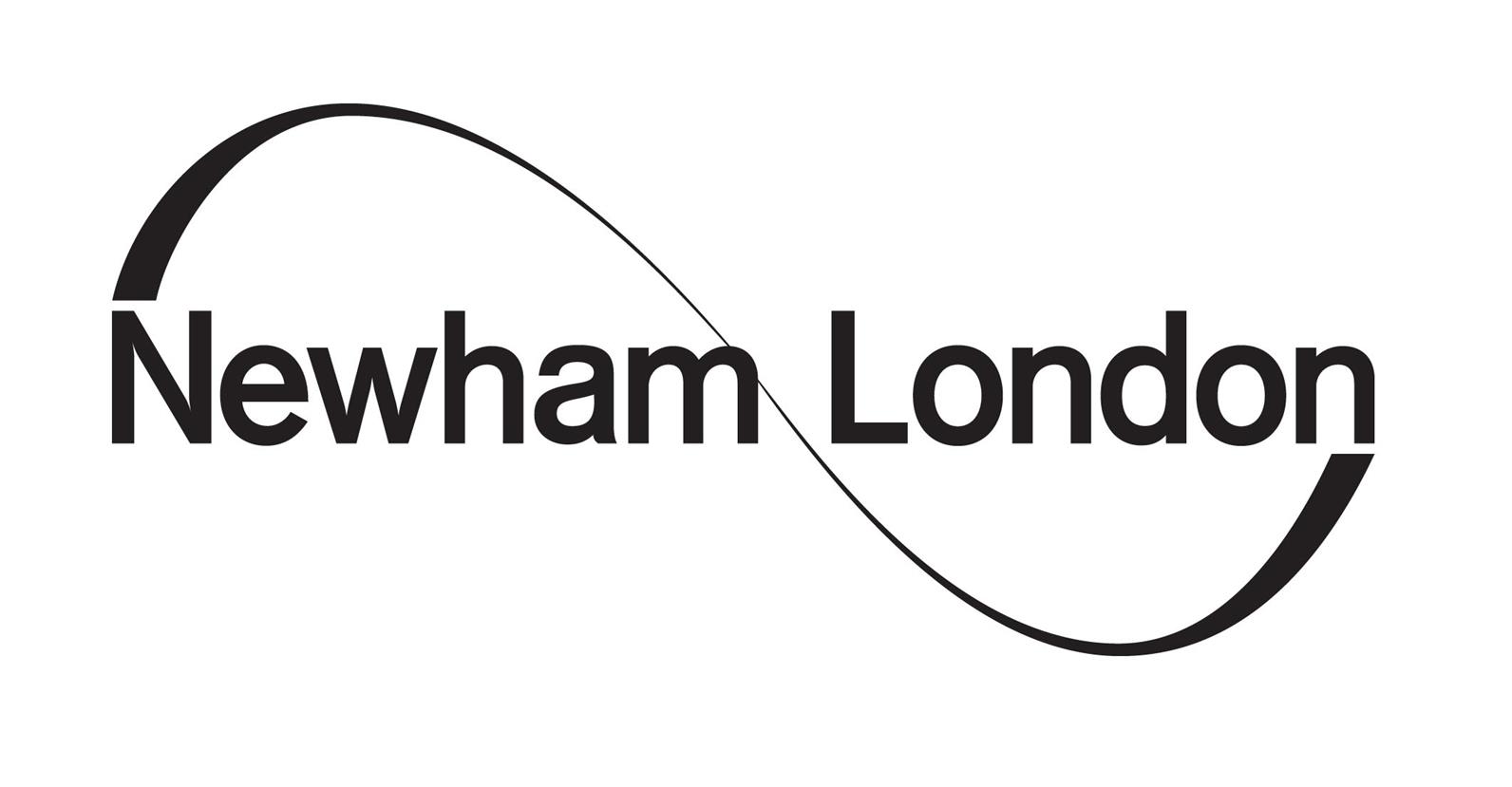 Newham secondary schools - 2023 entry SchoolAppeals HeardAppeals AllowedBobby Moore Academy40Brampton Manor Academy1110Cumberland Community School00Eastlea Community School00Forest Gate Community School472Harris Academy Chobham201Harris Science Academy East London00Kingsford Community School20Langdon Academy160Lister Community School70Little Ilford School201Oasis Academy Silvertown160Plashet School70Rokeby School00Royal Docks Academy20Sarah Bonnell School20School 2180St Angela’s Ursuline School00St Bonaventure’s RC School10Stratford School Academy151Total2785Information published on 1 March 2024 